Alle Bilder: Kluge PflanzenVergleiche die Schädlingsabwehrstrategien des wilden Tabaks mit jener der Limabohne. Was kann die Limabohne, was der wilde Tabak nicht kann (und umgekehrt)?Vergleiche die Schädlingsabwehrstrategien des wilden Tabaks mit jener der Limabohne. Was kann die Limabohne, was der wilde Tabak nicht kann (und umgekehrt)?Wilder Tabak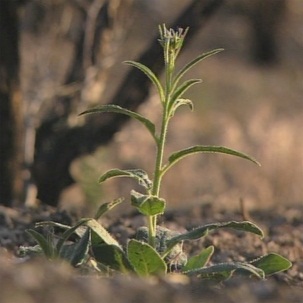 Limabohne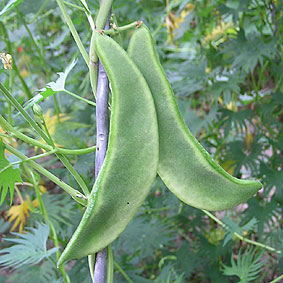 ________________________________________________________________________________________________________________________________________________________________________________________________________________________________________________________________________________________________________________________________________________________________________________________________________________________________________________________________________________________________________________________________________________________________________________________________________________________________________________________________________________________________________________________________________________________________________________________________________________________________________________________________________________________________________________________________________________________________________________________________________________________________________________________________________________________________________________________________________________________________________________________________________________________________________________________________________________________________________________________________________________________________________________________________________________________________________________________________________________________________________________________________________________________________________________________________________________________________________________________________________________________________________________________________________________________________________________________________________________________________________________________________________________________________________________________________________________________________________________________________________________________________________________________________________________________________________________________________________________________________________________________________________________________________________________________________________________________________________________________________________________________________________________________________________________________________________________________________________________________________________________________________________________________________________________________________________________________________________________________________________________________________________________________________________________________________________________________________________________________________________________________________________________________________________________________________________________________________________________________________________________________________________________________________________________________________________________________________________________________________________________________________________________________________________________________________________________________________